KLASA: 214-01/21-01/17UR.BROJ:2158/07-02-21-2Vladislavci, 14. svibnja 2021.	Temeljem članka 39. stavak 5. Zakona o vatrogastvu (Narodne novine broj: 125/19 i  članka  36. Statuta Općine Vladislavci („Službeni glasnik“ Općine Vladislavci br. 3/13, 3/17, 2/18, 4/20, 5/20 - pročišćeni tekst, 8/20, 2/21 i 3/21 – pročišćeni tekst)  Općinski načelnik Općine Vladislavci dana 14. svibnja 2021. godine, donosiZAKLJUČAKPotvrđujem imenovanje Stjepana Česneka iz Hrastina, Ferenca Kiša 126 za zapovjednika Dobrovoljnog vatrogasnog društva Hrastin.ObrazloženjeDobrovoljno vatrogasno društvo Hrastin podnijelo je dana 13. svibnja 2021. godine zahtjev za potvrđivanje imenovanja Stjepana Česneka na mjesto zapovjednika Dobrovoljnog vatrogasnog društva Hrastin na temelju Odluke Skupštine od 28. ožujka 2021. U predmetnom zahtjevu navedeno je kako Stjepan Česnek ispunjava sve uvjete u skladu s odredbama Zakona o vatrogastvu.Slijedom iznesenog, odlučeno je kao u izreci Zaključka.Općinski načelnik                   Marjan Tomas, v.r.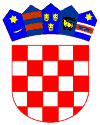 REPUBLIKA HRVATSKAOSJEČKO-BARANJSKA ŽUPANIJA